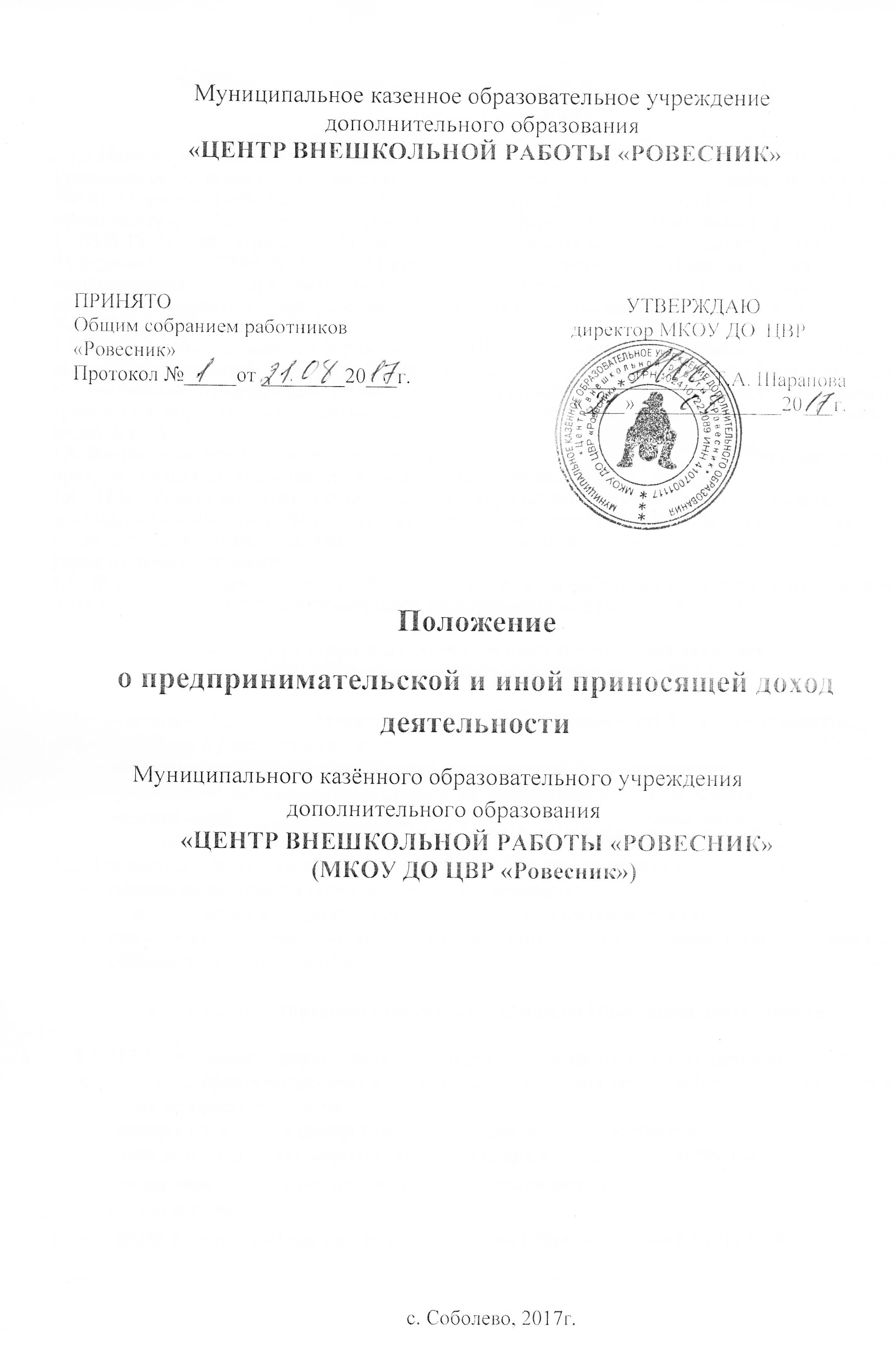 1.Общие положения1.1.Настоящее  положение  разработано  в соответствии  со статьями  50  и  298  Гражданского кодекса РФ, 161 Бюджетного кодекса РФ, 149 Налогового кодекса РФ, 24 Закона РФ от 12 января 1996 года №7 — ФЗ «О некоммерческих организациях», Законом РФ «Об образовании»,    на основании постановления Правительства Российской Федерации от 15.08.2013 N 706, Приказом Министерства   образования   и   науки   Российской   Федерации   от 29.08.2013г.   №1008   «Об утверждении     Порядка    организации    осуществления  образовательной    деятельности    по дополнительным  общеобразовательным  программам»  и  другими  нормативными  правовыми актами и Уставом учреждения.Муниципальное казённое образовательноеЦВР «Ровесник» дополнительного образования «Центр внешкольной работы «Ровесник» (далее - ЦВР «Ровесник») обязано, при осуществлении предпринимательской и иной приносящей доход деятельности соблюдать требования нормативных правовых актов, регламентирующих лицензирование отдельных видов деятельности.Данное положение определяет порядок	и	правила осуществления предпринимательской и иной приносящей доход деятельности.1.4.	ЦВР «Ровесник» может осуществлять предпринимательскую и иную приносящую доход деятельность лишь постольку, поскольку это служит достижению целей, ради которых оно создано и соответствует указанным целям, при условии, что такая деятельность указана в его учредительных документах.1.5.	Доходы, полученные от такой деятельности, и приобретенное за счет этих доходов имущество поступают в самостоятельное распоряжение казённого  учреждения.2. Цели и задачи предпринимательской и иной приносящей доход деятельностиобразовательного учреждения2.1.	Основными целями предпринимательской и иной приносящей доход деятельности
образовательного учреждения являются:рациональное использование учебно-материальной базы учреждения;привлечение дополнительных средств для совершенствования и развития учебно-материальной     базы     ЦВР «Ровесник»     и     социальной     поддержки     и     материального стимулирования учащихся и работников ЦВР «Ровесник».2.2.	Для достижения указанных целей ЦВР «Ровесник» осуществляет следующие функции:планирование работы образовательной организации;изучение спроса на образовательные услуги образовательной организации;проведение   мероприятий,   направленных   на   повышение   качества   образовательного процесса.Виды предпринимательской и иной приносящей доход деятельности3.1.	ЦВР «Ровесник» вправе вести предпринимательскую и иную приносящую доход деятельность, предусмотренную его Уставом.К предпринимательской и иной приносящей доход деятельности относятся:- реализация поделок и изделий декоративно-прикладного творчества;проведение массовых мероприятий (тематических, посвященных праздничным датам);концертная и культурно-просветительская деятельность;прокат	костюмов;  сдача в аренду имущества, закрепленного на праве оперативного управления. 4.   Порядок   осуществления   предпринимательской   и   иной   приносящей   доход деятельности4.1.	Для осуществления предпринимательской и иной приносящей доход деятельности в ЦВР «Ровесник» может привлекаться руководящий, педагогический состав. Координатором при осуществлении того или иного вида предпринимательской деятельности является заместитель директора по учебно-воспитательной работе.5. Расходование  средств полученных  от предпринимательской   и   иной   приносящей   доход деятельности5.1. ЦВР «Ровесник» самостоятельно распоряжается денежными средствами, полученными от предпринимательской   и   иной   приносящей   доход деятельности;5.2. Средства, полученные от предпринимательской   и   иной   приносящей   доход деятельности могут быть направлены на:- оснащение детских объединений (расходные материалы, галантерея, инструменты и приспособления,  оборудование, наглядные пособия и др.);- оплата взносов на участие детей в конкурсах, фестивалях и др.;- оплата стоимости проезда учащихся на конкурсы, фестивали и т.д.;- оплата стоимости проезда по командировкам педагогических работников, направленных на семинары, конкурсы, фестивали и т.д.;- организацию культурно-массовых мероприятий;- приобретение призов для поощрения победителей, конкурсов, фестивалей, премирование учащихся за особые успехи в обучении, общественной, трудовой, социально значимой деятельности;
- приобретение новых обучающих программ, лицензий, других продуктов интеллектуальной деятельности;- оказание материальной помощи учащимся образовательной организации.6. Управление предпринимательской и иной приносящей доход деятельности6.1.	Общее руководство и контроль за предпринимательской и иной приносящей доходдеятельностью осуществляет директор ЦВР «Ровесник».В компетенцию директора входит:-	утверждение настоящего положения и изменений в положении;-	утверждение программы деятельности и сметы расходов;-	назначение ревизионной комиссии по проверке финансовых результатов предпринимательской и иной приносящей доход деятельности;-	утверждение порядка распределения средств, полученных от предпринимательской и иной приносящей доход деятельности, включая  размер и формы материального поощрения и оказание материальной помощи.6.2. Бухгалтерский учет за поступлением денежных средств и их расходованием осуществляет централизованная бухгалтерия Управления  образования администрации Соболевского муниципального района Камчатского края.7. Учет и отчетность7.1.	Ответственность за организацию предпринимательской и иной приносящей доход деятельностью несут руководитель учреждения, заместитель руководителя  по учебно-воспитательной работе.7.2.	Контроль и учет денежных средств, отчетность в налоговые и другие контролирующиеорганы осуществляет централизованная бухгалтерия Управления образования администрации  Соболевского муниципального района Камчатского края.8. Заключительные положения8.1.   Положение   принимается   на   Педагогическом совете    ЦВР «Ровесник».8.2. Внесение изменений и дополнений в Положение производится по мере необходимости в связи с изменением законодательства РФ, принимается на Педагогическом совете и утверждается директором.Срок действия Положения не ограничен.8.4.Указанная в Положении деятельность может быть прекращена:по решению директора;в случае ликвидации учреждения;по решению суда.По   решению   Управления образования администрации Соболевского муниципального района Камчатского края   деятельность   может   быть   приостановлена,   если указанная деятельность осуществляется в ущерб основной образовательной деятельности